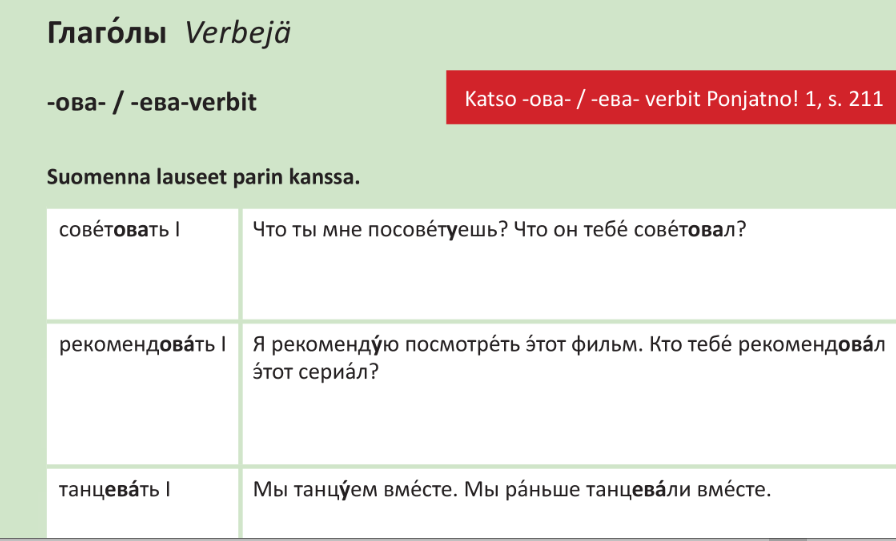 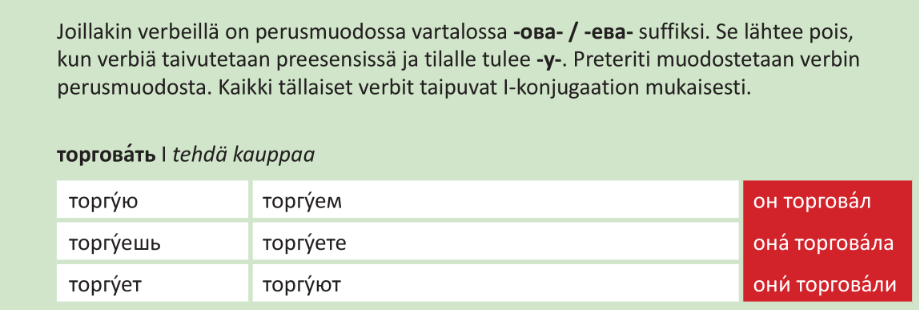 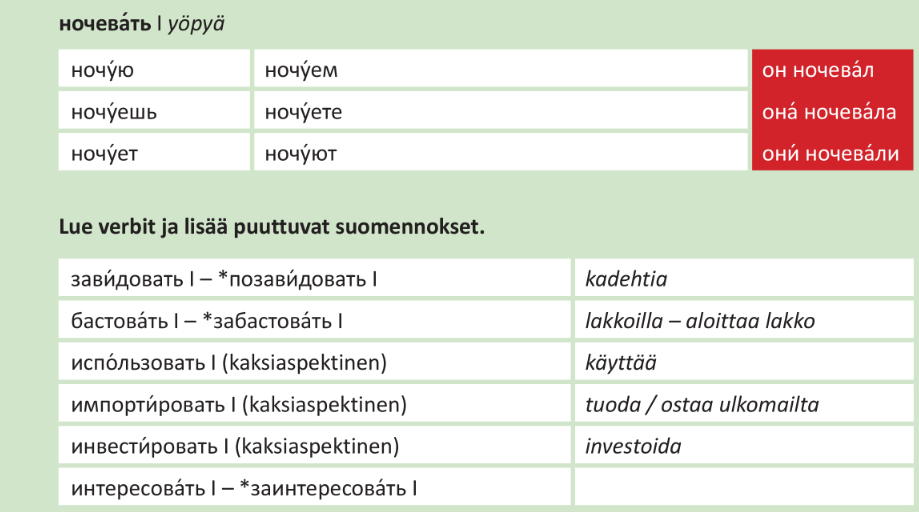 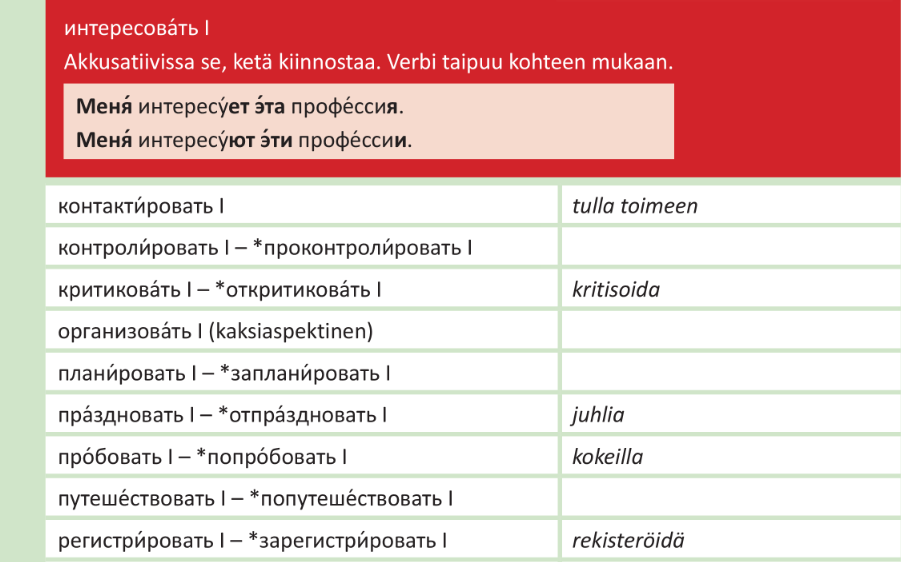 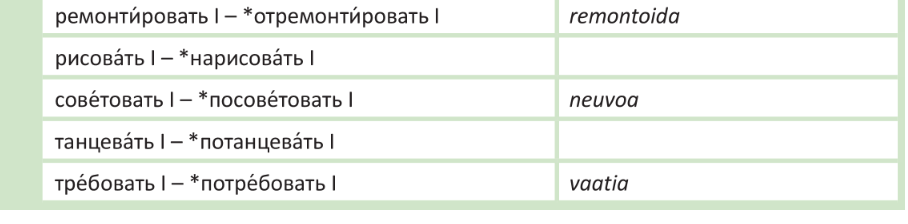 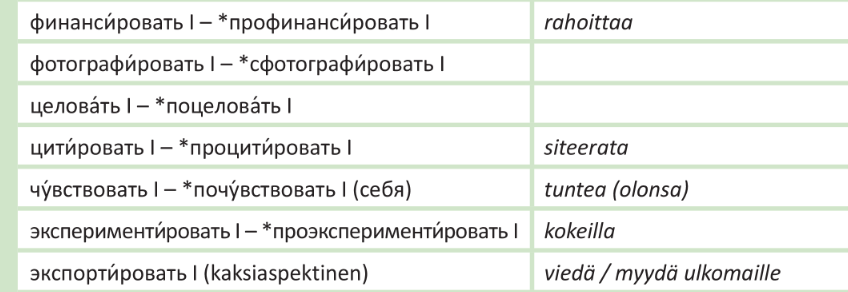 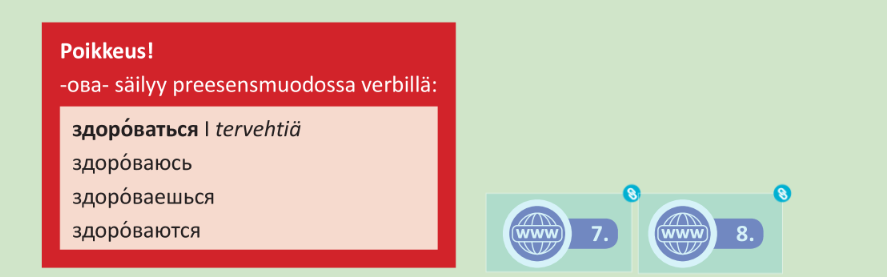 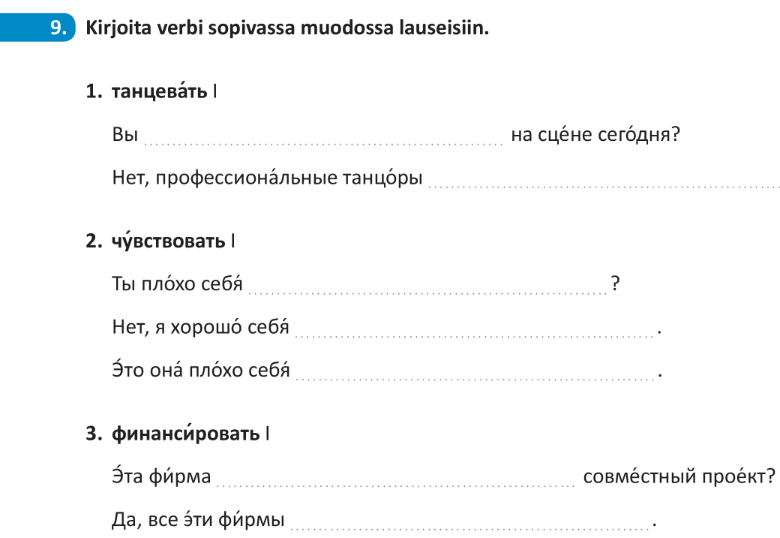 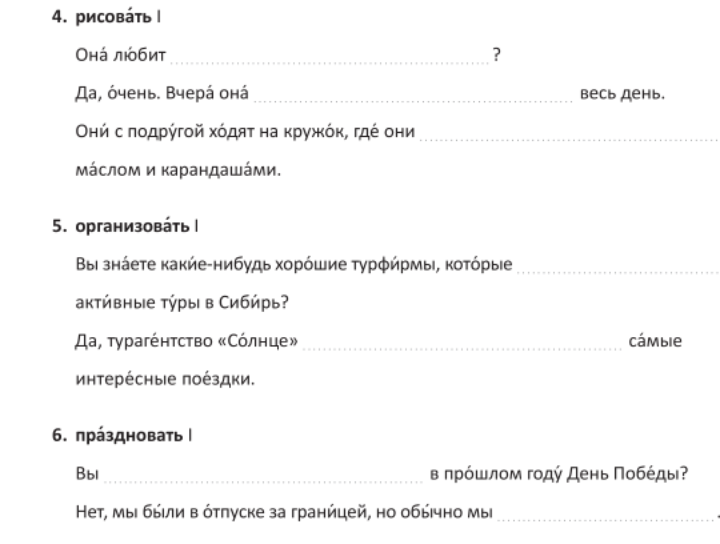 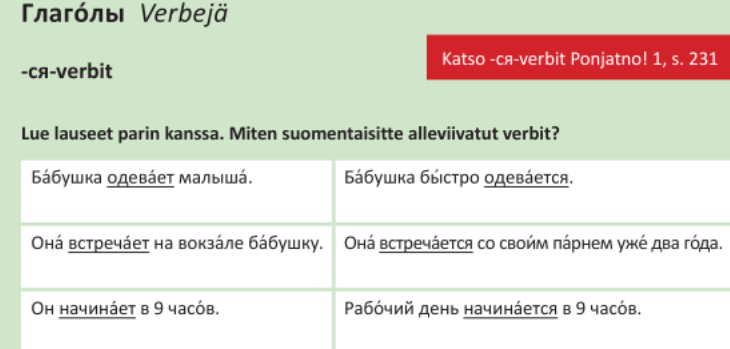 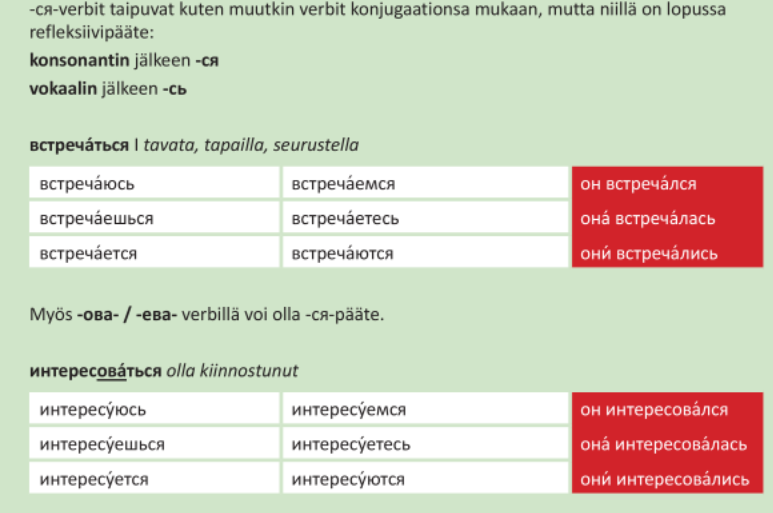 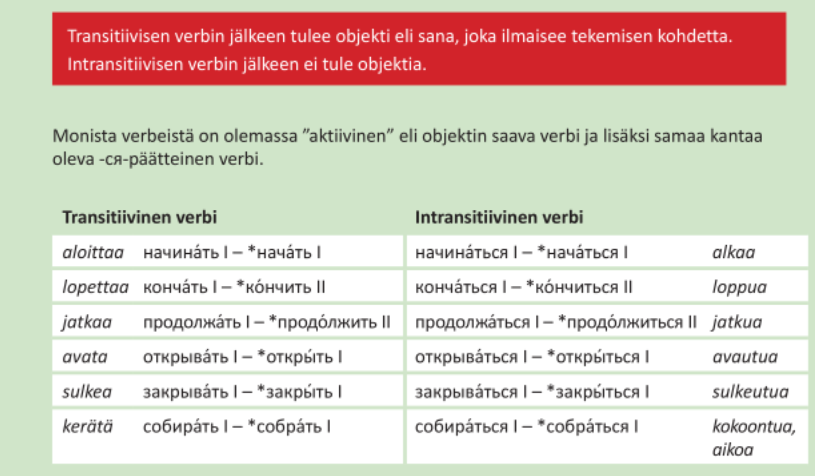 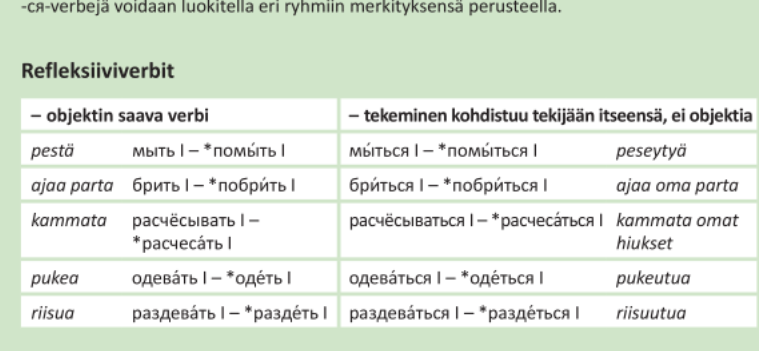 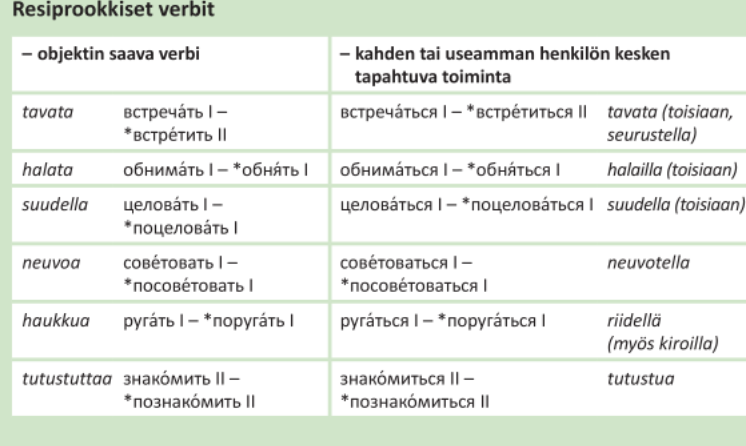 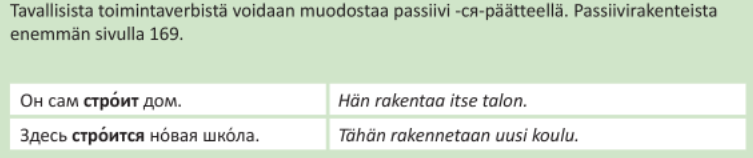 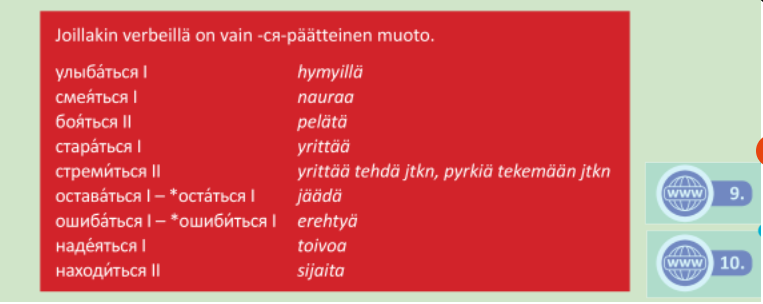 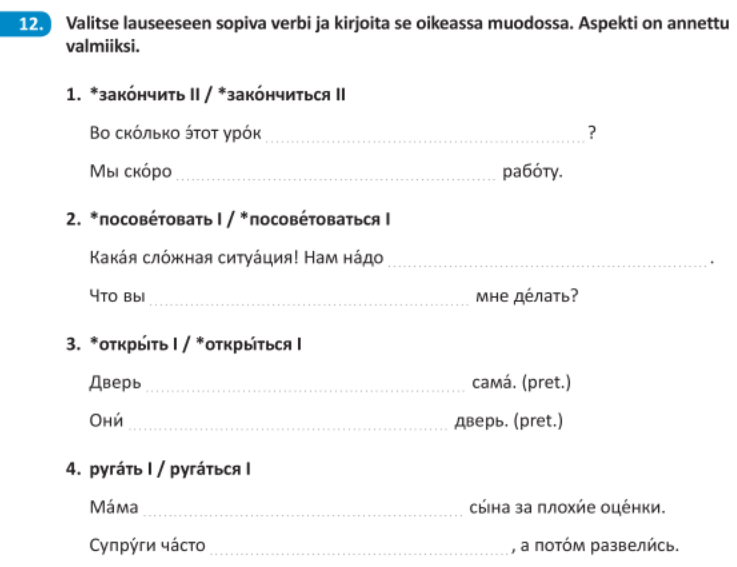 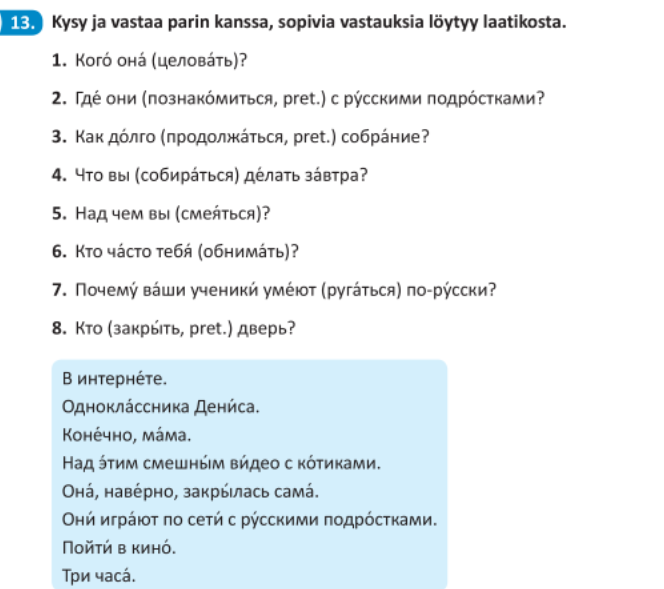 Kotitehtävä:https://sisalto.otava.fi/ponjatno/verkkoharjoitukset/ponjatno-3/urok-04/harjoitus-07/https://sisalto.otava.fi/ponjatno/verkkoharjoitukset/ponjatno-3/urok-04/harjoitus-08/https://sisalto.otava.fi/ponjatno/verkkoharjoitukset/ponjatno-3/urok-04/harjoitus-09/https://sisalto.otava.fi/ponjatno/verkkoharjoitukset/ponjatno-3/urok-04/harjoitus-10/